Литературный час, посвященный 120-летию  со дня рождения Сергея Есенина  «Сергей Есенин - поэтическое  сердце  России».Цель : знакомство обучающихся  с жизнью и творчеством С. Есенина.Аудитория: 10-11 класс     5.09.2015  в 11 б классе  прошел литературный час, посвященный творчеству Сергея Есенина. Выпускницы с большим трепетом читали стихи поэта.  Ребята прослушали романсы: «Клён ты мой опавший» ,  "Не жалею, не зову, не плачу...", « Отговорила роща золотая…" памяти Сергея Есенина. Данное мероприятие  помогло раскрыть у ребят  личностное восприятие  к литературным героям и литературным произведениям поэта.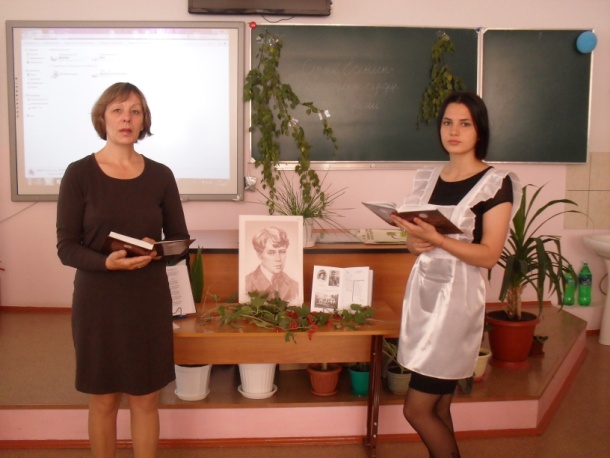 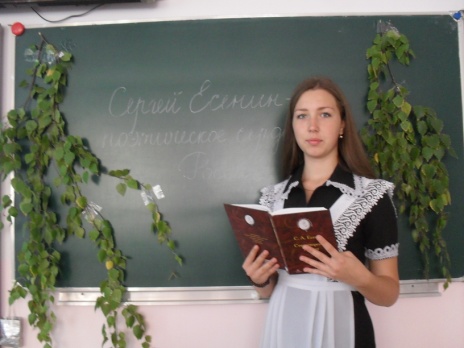 Стихотворение  «Спит ковыль.Равнина дорогая…»                         Денисова Ксения , обучающаяся  11б класса   прочла   Мудалова  Элиза,11б класс                                            читала стихотворение «Гори, звезда моя, не  падай…»